АДМИИСТРАЦИЯ ВЕСЬЕГОНСКОГО  МУНИЦИПАЛЬНОГО ОКРУГА ТВЕРСКОЙ ОБЛАСТИП О С Т А Н О В Л Е Н И Ег. Весьегонск29.11.2021                                                                                                                             № 543О внесении изменений в постановление  Администрации Весьегонского муниципального округа  от 30.12.2020 № 655 п о с т а н о в л я ю:Внести  следующие изменения в муниципальную программу Весьегонского  муниципального округа Тверской « Развитие системы образования Весьегонского муниципального округа » на 2021-2026 годы, утвержденную  постановлением администрации Весьегонского муниципального округа  от 30.12.2020 № 655 В паспорте программы раздел « Объем и источники финансирования муниципальной программы по годам ее реализации  в разрезе подпрограмм на 2021 год  изложить в следующей редакции:В   Подпрограмме 1 « Организация дошкольного образования»  таблицу  «Объем бюджетных ассигнований, выделенных на реализацию подпрограммы  «Организация   дошкольного образования»»,  изложить в следующей редакции:1.3 В  подпрограмме 2 «Совершенствование системы   общего образования»  таблицу « Объем бюджетных ассигнований, выделенный на реализацию подпрограммы  «Совершенствование системы    общего образования»»,  изложить в следующей редакции:1.4 В подпрограмме 3 « Организация  дополнительного образования»  таблицу « Объем бюджетных ассигнований, выделенный на реализацию подпрограммы  «Организация  дополнительного образования»»,  изложить в следующей редакции:В подпрограмме 4 « Комплексная безопасность образовательных учреждений» таблицу « Объем бюджетных ассигнований, выделенных на реализацию подпрограммы «Комплексная безопасность образовательных учреждений»,  изложить в следующей редакции:1.6 В подпрограмме 4« Комплексная безопасность образовательных учреждений Весьегонского района» таблицу  « Перечень мероприятий по безопасности ОУ под бюджетные ассигнования на 2021 год в соответствии с предписаниями надзорных органов « изложить в следующей редакции:1.7. В  обеспечивающей подпрограмме таблицу « Объем бюджетных ассигнований, выделенных на обеспечивающую  подпрограмму »,  изложить в следующей редакции:Характеристику муниципальной программы « Развитие системы образования Весьегонского муниципального округа» на 2021 -2026 годы  изложить в новой редакции ( прилагается ).Обнародовать настоящее постановление  на информационных стендах Весьегонского муниципального округа  Тверской области  и на официальном сайте муниципального образования Тверской области «Весьегонский муниципальный округ Тверской области  »  в информационно-телекоммуникационной сети Интернет.Настоящее постановление вступает в силу  после его обнародования . Контроль за выполнением настоящего постановления возложить на заместителя Главы Администрации Весьегонского муниципального округа, заведующего  Отделом культуры   Живописцеву Е.А.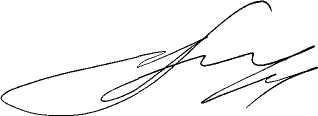  Глава Весьегонского муниципального округа                                                                                  А.В.ПашуковОбъемы и источники финансирования муниципальной программы по годам ее реализации  в разрезе подпрограммФинансирование программы осуществляется за счет средств районного бюджета в следующих объёмах (руб.): всего: 2021 год –  166 088 967,93В том числе: подпрограмма 1 – 45 793 298,31подпрограмма 2 –  99 710 404,00подпрограмма 3 –   6 498 967,00подпрограмма 4 –  6 509 504,62подпрограмма 5-     562 720,00подпрограмма 6 -   1 008 000,00Обеспечивающая программа –  6 006 074,00Годы реализации муниципальной программыОбъем бюджетных ассигнований, выделенный на реализацию подпрограммы«Организация   дошкольного образования» (рублей)Объем бюджетных ассигнований, выделенный на реализацию подпрограммы«Организация   дошкольного образования» (рублей)Итого,рублейГоды реализации муниципальной программыЗадача  1Задача 22021 г.21 245 400,0024  547 898,3145 793 298,312022 г.20 683 900,00 22 825 965,0043 509 865,002023 г.20 683 900,0020 825 685,0041 509 585,002024 г.20 683 900,00 20 823 725,0041 507 625,002025 г. 20 683 900,0020 823 725,0041 507 625,002026 г.20 683 900,0020 823 725,0041 507 625,00Всего, рублей124 664900,00130 670 723,31335 623,31Годы реализации муниципальной программыОбъем бюджетных ассигнований, выделенный на реализацию подпрограммы« Совершенствование системы    общего образования» (рублей)Объем бюджетных ассигнований, выделенный на реализацию подпрограммы« Совершенствование системы    общего образования» (рублей)Объем бюджетных ассигнований, выделенный на реализацию подпрограммы« Совершенствование системы    общего образования» (рублей)Итого,рублейГоды реализации муниципальной программыЗадача  1Задача 2Задача 32021 г.1 021 309,0070 184 200,0028 504 895,0099 710 404,002022 г.965 621,0053 999 200,0025 772 559,0080 737 380,002023 г.965 621,00 53 962 300,0023 772 559,0078 700 480,002024 г.965 621,0053 962 300,0023 772 559,0078 700 480,002025 г. 965 621,0053 962 300,0023 772 559,0078 700 480,002026 г.965 621,0053 962 300,0023 772 559,0078 700 480,00Всего, рублей5 849 414,00340 032 600,00149 367 690,00249 704,00Годы реализации муниципальной программыОбъем бюджетных ассигнований, выделенный на реализацию подпрограммы  «Организация дополнительного образования» (рублей)Объем бюджетных ассигнований, выделенный на реализацию подпрограммы  «Организация дополнительного образования» (рублей)Объем бюджетных ассигнований, выделенный на реализацию подпрограммы  «Организация дополнительного образования» (рублей)Итого,рублейГоды реализации муниципальной программыЗадача  1Задача 2 Задача 32021 г.5 525 812,00973 155,0006 498 967,002022 г.5 544 587,00 898 290,0006 442 877,002023 г.5 544 587,00898 290,0006 442 877,002024 г.5 544 587,00898 290,0006 442 877,002025 г.5 544 587,00898 290,0006 442 877,002026 г.5 544 587,00898 290,0006 442 877,00Всего, рублей33 248 747,005 464 605,00038 713 352,00Годы реализации муниципальной программыОбъем бюджетных ассигнований, выделенный на реализацию подпрограммы «Комплексная безопасность образовательных учреждений»  (рублей)Объем бюджетных ассигнований, выделенный на реализацию подпрограммы «Комплексная безопасность образовательных учреждений»  (рублей)Итого,рублейГоды реализации муниципальной программыЗадача  1Задача 22021 г.6 509 504,6206 509 504,622022 г.3 464 729,0003 464 729,002023 г.0002024 г. 0002025 г.0002026 г.000Всего, рублей9 974 233,620974 233,62УчреждениеПеречень работ на 2021  год в соответствии с предписаниями надзорных органов,  и решениями  судаМуниципальный бюджет (тыс рублей)Муниципальный бюджет (тыс рублей)Ремонт образовательных учрежденийРемонт образовательных учрежденийРемонт образовательных учрежденийРемонт образовательных учрежденийРемонт корта 1037 000,001037 000,00Ремонт лестничных пролетов201372201372Изготовление проектно сметной документации499000499000Замена электрооборудования на пищеблоке223124,04223124,04Ремонт пола7462974629Ремонт дошкольных групп2981129811Замена облицовочной плитки на пищеблоке37626,0037626,00Ремонт кровли тира130000130000Приобретение посуды на пищеблоки200 000,00200 000,00Замена дверного блока4835048350Замер сопротивления изоляции электропроводки55 000,0055 000,00Установка молниезащиты36082,9336082,93Замена дверного блокаэвакуационного выхода(учебный корпус №1)5777057770Приобретение холодильников (учебный корпус №1,№2)67052,0367052,03Итого2 696 817,002 696 817,00МБОУ « Кесемская СОШ» Установка молниезащиты155 849,00155 849,00Приобретение разделочного стола на пищеблок 98849884Приобретение посуды2011620116Итого185 849185 849МБОУ « Любегощская СОШ»Установка молниезащиты119308,35119308,35МБОУ « Любегощская СОШ»Установка водонагревателей30 000,0030 000,00Итого 149308,35149308,35МБОУ Чамеровская СОШУстановка молниезащиты443 373,62МБОУ Чамеровская СОШРемонт помещений по проекту « Точка роста»410056МБОУ Чамеровская СОШРемонт обеденного зала столовой 95 000,00МБОУ Чамеровская СОШРемонт котла29944МБОУ Чамеровская СОШОплата штрафных санкций30 000,00Итого1 008 373,62МБОУ « Большеовсяниковская ООШ»Установка молниезащиты120000                                                                                                                                                                 МБОУ « Большеовсяниковская ООШ»Ремонт котла и замена труб(зарплата и материалы)100 000,00МБОУ « Большеовсяниковская ООШ»Приобретение плиты и столов на пищеблок31309,65МБОУ « Большеовсяниковская ООШ»Оплата штрафных санкций 10 000,00Итого 261309,65Итого школы:4 301 657,62МДОУ детский сад №3Установка  молниезащиты35 000,00Итого35 000,00МДОУ Кесемскойдеткий сад Установка молниезащиты150 000,00Иттго150 000,00МДОУ детский сад №4Приобретение холодильников24 375,00МДОУ детский сад №4Замена светильников46 667,00МДОУ детский сад №4Замена электропроводки182 587МДОУ детский сад №4Ремонт  здания575371Итого829 000,00МДОУ детский сад №5Приобретение электроплиты50 000,00Ремонт котельной17 000,00Итого67 000,00МДОУ детский сад №6Приобретение мясорубки35 000,00МДОУ детский сад №6Замена кафельной плитки в санитарных узлах333740МДОУ детский сад №6Замена унитазов в санитарных узлах35 000,00МДОУ детский сад №6Ремонт козырька над входом 7 000,00Ремонт крыши39909Итого450 649,00МДОУ детский сад №7Сантехнические работы58 922,00МДОУ детский сад №7Ремонт спальных комнат 110 455,00МДОУ детский сад №7Косметический ремонт пищеблока и прачечной115 021,00МДОУ детский сад №7Приобретение столов на пищеблок24 000,00Итого308 398,00МДОУ Чамеровский детский  садПриобретение насоса на котельную9800МДОУ Чамеровский детский  садЗамена колосников 12 670МДОУ Чамеровский детский  садРемонт системы канализации 118688МДОУ Чамеровский детский  садРемонт пола в группе раннего возраста50 842Итого192 000,00Итого детские сады2 032 047,00Замена светильников9510Установка пожарной сигнализации 120 849Замена входной двери 11 800,00Замена ярусных скамеек и ремонт ограждения28 987Материалы для покраски4654Итого175 800,00Итого учреждения дополнительного образования175 800,00ВСЕГО 509 504,62Годы реализации муниципальной программыИтого ( рублей)2021 г.6 006 074,002022 г.5 775 608,002023 г.5 775 608,002024 г. 5 775 608,002025 г.5 775 608,002026 г.5 775 608,00Всего, рублей884 114,00